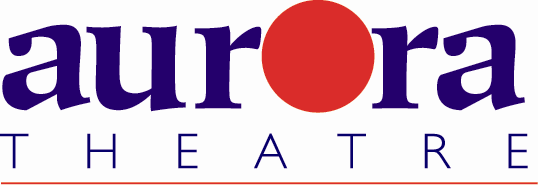       	                                                                                                				         FOR MORE INFORMATION:		Laurel HaislipBRAVE Public Relations
404.233.3993lhaislip@emailbrave.com
FOR IMMEDIATE RELEASE Aurora Theatre welcomes August with plentiful programming Theatergoers invited to Lawrenceville for comedy nights, Teatro Aurora and captivating children’s shows!LAWRENCEVILLE, Ga. (August 3, 2018) – School is just around the corner, but there’s still time for plenty of fun at Aurora Theatre this August! Adult audiences are guaranteed laughter at Aurora Summer Comedy Nights, with performances by Dad’s Garage and Sketchworks Comedy. Summer sun is still sizzling and so is Teatro Aurora, Atlanta’s only professional Spanish language theater, which stages Club Babalu: Noche Venezolana this month. From Reptile Ranglers to puppeteers, Aurora’s Children’s Playhouse is back in action with fun for the whole family. Disney’s Newsies continues to rock the stage with an unforgettable performance, and the always popular Boos and Brews is the perfect pub crawl for those wanting a wicked and wilder take on Aurora’s famous Lawrenceville Ghost Tours. With a variety of offerings this month at Aurora Theatre, there’s no better way to celebrate the end of summer!Aurora Summer Comedy Nights
Audiences should prepare for side-splitting laughter with performances by the hilarious headliners for Aurora Theatre’s Summer Comedy Nights! On select weekends in August, a slew of Atlanta’s best comedians will take the stage and Aurora will open the bar for an unforgettable adult night out – without the standard two drink minimum. For more information and tickets, please visit bit.ly/AuroraComedyNights.Dad’s Garage
Friday and Saturday, August 10 and 11
7:15 p.m. and 9:15 p.m.
Tickets $10
Atlanta’s best improv group is back with laugh-til-you-cry nights of comedy! With fast-paced comedy scenes and games made up on the spot with audience suggestions, improv is what Dad’s Garage does best. The hilariously talented improvisers have won numerous awards for their work, including Creative Loafing’s Best Improv Group in Atlanta. Sketchworks Comedy Hosted by Katie CauseyFriday and Saturday, August 17 and 18
7:15 p.m. and 9:15 p.m.Tickets $18
Share laughs with Atlanta’s premier live sketch comedy company and troupe featuring some of the city’s top working pros. Similar to SNL or MadTV, Sketchworks Comedy deals in short, written sketches and films and celebrates their fabulous writers as much as their comic actors. Audiences are guaranteed to love the laughs at Aurora Theatre for this hilarious show!Teatro AuroraClub Babalu: Noche Venezolana Friday and Saturday, August 3 and 48 p.m.Tickets $20Special guest Constancio Cubillán left the Chavismo-driven hardships facing Venezuela in 2016 to bring his talents to Atlanta. Guests are invited to join him for the traditional sounds of the tambor de San Millán y Gaita Zuliana, as well as salsa, merengue and more. Those feeling spicy are invited to head to the dance floor after intermission and turn loose with Frankie Quiñones and the ATL Salsa All-Stars. For more information and tickets, please visit bit.ly/ClubBabaluAurora. Aurora Children’s PlayhouseSaturdays at 10 a.m. and 11:30 a.m.Aurora Theatre brings the best children’s performers in the region to Gwinnett County, including puppeteers, magicians, storytellers, jugglers and musicians as a part of this series intended for youngsters to have their first theatrical experience. At about 45 minutes each, these lively performances are designed perfectly for the young attention span but are fun for the whole family, allowing them to enjoy world-class artistry right in downtown Lawrenceville. Playhouse tickets are $7; punch cards are available for $50 and good for 10 admissions to any Children’s Playhouse show with no expiration date.Ron Anglin: Modern Minstrel	with Ron Anglin/Quite a CatchSaturday, August 11He’s not a juggler, an acrobat, has absolutely no street cred and never wanted to be a clown. However, Ron Anglin is a one-of-a-kind Kraken performer. With over 6,500 show experiences under his belt, he never fails to engage his audience in laughter, amazement and a learning experience they’ll never forget! For more information, visit bit.ly/RonAnglin.	Pied Picker	with David Stephens/All Hands Productions	Saturday, August 18Guests are invited to follow Picker Pete as he sets off on a journey to become a rich and famous banjo picker in this world premiere! Audiences will follow along as Pete encounters familiar fairy tale characters, saves the town from a herd of hungry roaches and learns the value of making music with others – his quest to the town of Hamlin is nothing short of entertaining. For more information, please visit bit.ly/PiedPicker.The Reptile Wrangler Show	with Ken PanseSaturday, August 25Children fascinated by creepy, crawly beasts are in for a slithering treat with Reptile Wrangler Ken Panse, who has been handling exotic animals for over 20 years! Learn and observe some of the world’s craziest creatures as part of one of Aurora’s most enjoyable shows. For more information, visit bit.ly/ReptileWrangler.East by SouthEast: Festival of Asian-American Voices
Sunday, August 19
7 p.m.
Tickets $10
Audiences are invited to join three Atlanta-based artists, Pam Joyce, Michelle Pokopac and Amee Vyas, as they bring Asian-American artists of the Southeast together to perform for four days with this festival of theater, dance, music and conversation. Selections from the four-day festival will take place on the Aurora Theatre mainstage with selections of Chinese Folk Music performed by the Atlanta Orchestra of Chinese Music, Chinese traditional dances performed by Eve Hao and company, along with 30-minute small-group discussions. Tickets are $10 and are available at www.auroratheatre.com.Continuing in August…Disney’s NEWSIES!July 19 –September 2Tuesday –Saturday at 8 p.m.
Saturday and Sunday at 2:30 p.m.
Tickets $30-$65
This Tony Award-winning musical, inspired by the real-life Newsboy Strike of 1899, has dance numbers and thrills for the whole family. Based on the timeless Disney film, the story follows Jack Kelly who unwittingly leads a ragged band of “newsies” across the city to strike for what’s right. Audiences of all ages won’t want to miss this high-energy fun! For more info and ticket purchase, please visit bit.ly/ATNewsies. Lawrenceville Ghost Tours
Friday and Saturday at 8:30 p.m.
Adults $12, Children $9Aurora Theatre actors give thrill seekers a chill-down-their-spine scare to the core with this spooky tour around Lawrenceville, featuring real stories and places.  Tour begins and ends at Aurora Theatre and runs May through September, with tours continuing every night in October. To purchase tickets online, please visit www.scarystroll.com or call 678.226.6222.Brews and Boos: Lawrenceville’s Haunted Pub CrawlSaturday, August 258:30 p.m.Adult Tickets $40Those looking for a decidedly more wicked and wild take on the haunted history walks, Brews and Boos offers tall tales with no holds barred and bawdy songs performed in some of the finest establishments in Lawrenceville, accompanied by a frosty cold libation. This all-inclusive experience includes entertainment and drinks at Exhibit Ale, Universal Joint and McCray’s Tavern on the Square for traveling revelry. This tour is for ages 21+ only. To purchase tickets online, please visit bit.ly/BoosandBrews.For more information or to purchase tickets for events, call the Box Office at 678.226.6222 or visit www.auroratheatre.com.###Under the artistic leadership of Co-Founders and Artistic Directors Anthony Rodriguez and Ann-Carol Pence, now in its 23rd Season, Aurora Theatre produces professional live entertainment to suit everyone’s taste. Aurora Theatre is home to over 850 events each year. Two series of theatrical productions, the Peach State Federal Credit Union Signature Series and the Harvel Lab Series, are comprised of the biggest Broadway plays and musicals alongside exciting contemporary theatre. Additionally, Aurora produces concerts, stand-up comedy, children’s programs, metro Atlanta’s top haunted attraction Lawrenceville Ghost Tours, as well as Atlanta’s only professional Spanish language theatre, Teatro Aurora. Aurora Theatre is a world-class theatrical facility with two performance venues. Nestled on the square in historic downtown Lawrenceville, Aurora has FREE attached covered parking and is surrounded by restaurants and shops. Aurora Theatre has garnered numerous accolades highlighted by recent achievements that include a 2016 Governor’s Award for the Arts & Humanities, winner of ten 2017 Suzi Bass Awards, Creative Loafing’s “2010 Best Theatre Company,” Georgia Trend Magazine’s “2011 Best Places to Work in Georgia,” Atlanta Business Chronicle’s “2012 Best Places to Work”, Atlanta Magazine’s “Best of Atlanta 2013”, Georgia Hispanic Chamber of Commerce’s 2014 President and CEO Award for Excellence in Arts, and Gwinnett Chamber’s 2015 IMPACT Regional Business Award for Hospitality.